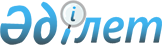 О внесении изменений в постановление Правительства Республики Казахстан от 29 марта 2013 года № 304 "Об утверждении Правил субсидирования на поддержку семеноводства"
					
			Утративший силу
			
			
		
					Постановление Правительства Республики Казахстан от 31 июля 2014 года № 866. Утратило силу постановлением Правительства Республики Казахстан от 25 апреля 2015 года № 307      Сноска. Утратило силу постановлением Правительства РК от 25.04.2015 № 307 (вводится в действие со дня его первого официального опубликования).      Правительство Республики Казахстан ПОСТАНОВЛЯЕТ:



      1. Внести в постановление Правительства Республики Казахстан от 29 марта 2013 года № 304 «Об утверждении Правил субсидирования на поддержку семеноводства» (САПП Республики Казахстан, 2013 г., № 23, ст. 374) следующие изменения:



      в Правилах субсидирования на поддержку семеноводства, утвержденных указанным постановлением:



      пункт 1 изложить в следующей редакции:

      «1. Настоящие Правила субсидирования на поддержку семеноводства (далее – Правила) разработаны в соответствии с законами Республики Казахстан от 8 февраля 2003 года «О семеноводстве» и от 8 июля 2005 года «О государственном регулировании развития агропромышленного комплекса и сельских территорий» и определяют порядок выплаты субсидий на поддержку семеноводства за счет и в пределах средств, предусмотренных в местном бюджете на соответствующий финансовый год (далее – бюджетные субсидии).»;



      пункт 3 изложить в следующей редакции:

      «3. Финансирование осуществляется в установленном законодательством Республики Казахстан порядке на основании решения местного исполнительного органа области и городов Астаны и Алматы в пределах средств, предусмотренных в бюджетах области и городов Астаны и Алматы на соответствующий год.

      Местный исполнительный орган области и городов Астаны и Алматы в установленном законодательством порядке, в случае неполного освоения каким-либо районом выделенных средств, может перераспределить их между другими районами в пределах утвержденного объема субсидирования.»;



      пункт 10 изложить в следующей редакции:

      «10. Элитсемхозы и реализаторы реализуют элитные семена кукурузы, подсолнечника, риса, сахарной свеклы, хлопчатника и саженцы отечественным сельскохозяйственным товаропроизводителям по ценам, не превышающим предельных цен, установленных местным исполнительным органом области.»;



      часть первую пункта 12 изложить в следующей редакции:

      «Местный исполнительный орган области представляет в министерство по итогам первого полугодия в срок не позднее 30 июля, а по итогам года не позднее 1 февраля года, следующего за отчетным, сводную информацию об использовании бюджетных субсидий.»;



      пункт 14 изложить в следующей редакции:

      «14. Для определения сумм субсидий для каждого семхоза и потребителя семян по каждому виду элитных семян в каждом районе (городе областного значения) решением местного исполнительного органа района (города областного значения) (далее – местный исполнительный орган района) создается межведомственная комиссия (далее – МВК) в составе сотрудников акимата района (города областного значения), отделов сельского хозяйства и земельных отношений района (города областного значения), государственного инспектора по семеноводству, представителей общественных и научных организаций.

      Рабочим органом МВК является отдел сельского хозяйства района (далее – отдел).

      Отдел в течение двух рабочих дней после введения в действие настоящих Правил обеспечивает публикацию объявления о начале приема заявок для участия в субсидировании, порядка работы МВК на интернет-ресурсах местного исполнительного органа области и местных средствах массовой информации с указанием сроков приема документов на получение бюджетных субсидий.»;



      пункт 31 исключить;



      часть вторую пункта 32 изложить в следующей редакции:

      «Сводная информация о выделенных субсидиях на поддержку семеноводства размещается на интернет-ресурсах местных исполнительных органов областей по форме согласно приложению 10 к настоящим Правилам, один раз в год, не позднее 31 декабря соответствующего года.»;



      пункты 33 и 34 исключить;



      заголовок приложения 10 к указанным Правилам изложить в следующей редакции:

      «Сводная информация о выделенных субсидиях из местного бюджета на поддержку семеноводства».



      2. Настоящее постановление вводится в действие по истечении десяти календарных дней после дня его первого официального опубликования.      Премьер-Министр

      Республики Казахстан                       К. Масимов
					© 2012. РГП на ПХВ «Институт законодательства и правовой информации Республики Казахстан» Министерства юстиции Республики Казахстан
				